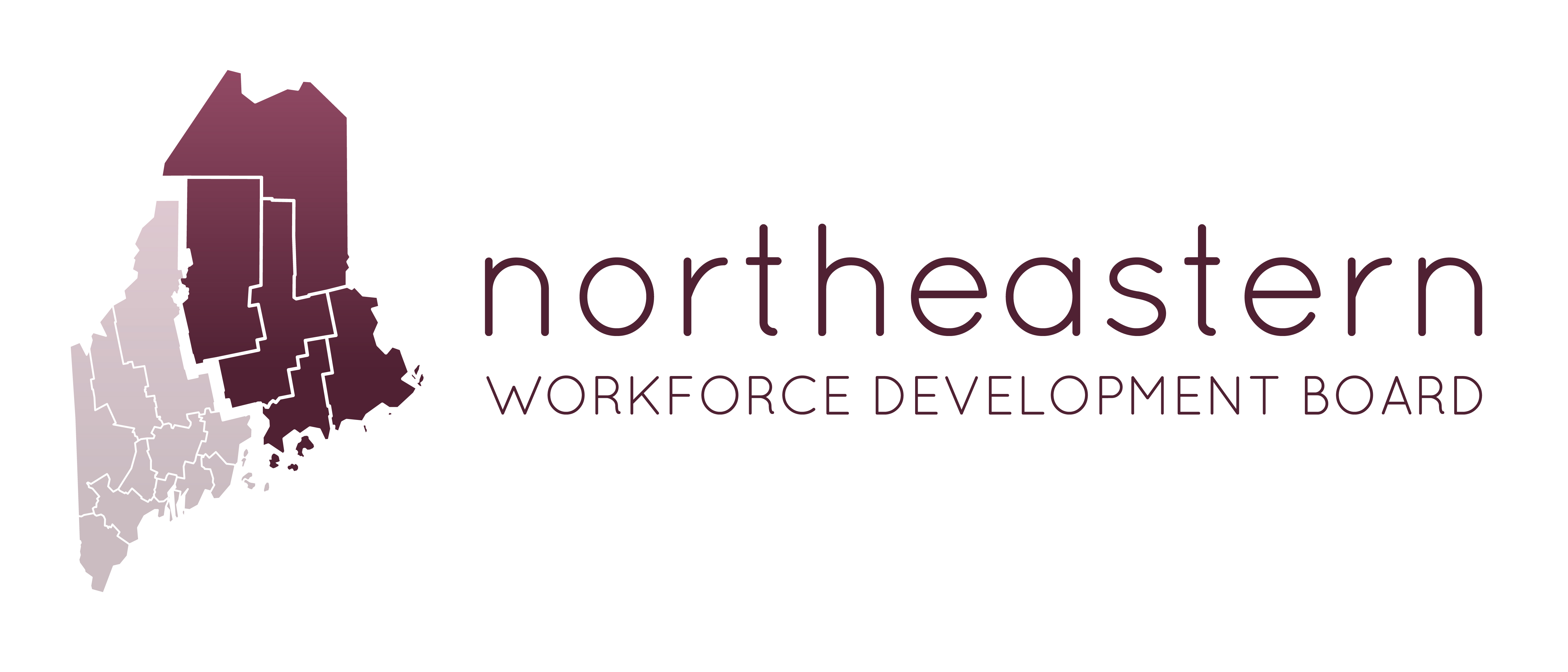 One Stop Partners Meeting AT: ACAP, Presque Isle, Maine, 04769 April 10, 2018 - 10:00AM-12:00PMJoin us in person or from PC, Mac, Linux, iOS or Android: https://zoom.us/j/683139165Or Telephone: 
  1-646-876-9923 Meeting ID: 683 139 165
AGENDAWelcome & HousekeepingAgenda ReviewIntroductions – Name, Organization Name & partner updates Board Update – NWDB meeting 4/25/18, 4pm(Zoom)/ Strategic PlanWork Readiness/ MJL/ Legal Background & RecoveryWIOA Title 1B Program updates Work Readiness ProgramsMJL UpdatesLegal Background Checks / Recovery Coaching/ Recovery CentersNext OSP Meeting- Cycles and Dates